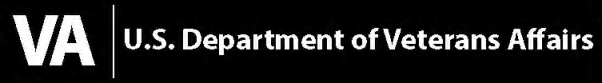 VA Dialysis Pilot QuestionnaireTHE PAPERWORK REDUCTION ACT OF 1995 requires us to notify you that this information collected is in accordance with the clearance requirements of section 3507 of this Act. The public reporting burden for this collection of information is estimated to average 30 minutes per response, including the time for reviewing instructions, searching existing data sources, gathering and maintaining the data needed, and completing and reviewing the collection of information.  Your decision to respond to this survey is voluntary and failure to furnish this information will have no effect on any benefits you are entitled. What is the purpose for the collection of this information?The Department of Veterans Affairs is conducting a survey that will help managers and clinicians better understand your perceptions of your access to chronic dialysis care. This evaluation is being executed in cooperation with physicians and their patients.What will I be asked to do?We would like for you to complete a survey about your experiences travelling to the dialysis center, the wait time you have experienced, and communication with the dialysis doctor and staff.  The survey will take 30 minutes to complete.. The survey will take 30 minutes to complete.Confidentiality of information?We will not ask for your name. Any information that you give will be regarded as strictly private. Your answers will be combined with those of other participants in reporting the findings of the assessment. In addition, all information collected from these surveys will be used for the purposes of the program evaluation.How will participation benefit me?The information you provide will tell us about the things that make it hard for you to get dialysis care at the dialysis clinic and things that make it easier for you to get dialysis care at the center. This information will help the Veterans Health Administration evaluate the care of veterans at outpatient dialysis clinics.Do I have to take part?Participation is entirely voluntary and you can refuse to answer any questions. Refusal to participate will involve no penalty or loss of rights to which individuals are entitled and no penalty or loss of VA or other benefits.For the below statement, please indicate if you strongly agree, agree, are neutral, disagree, or strongly disagree.The VA dialysis center where I get dialysis is easy to get to. Strongly Agree 
 Agree Neutral Disagree Strongly DisagreeFor the next question, please indicate your best estimate.On average, how long does it take you to travel from home to the dialysis center? Less than 15 minutes
 15-30 minutes 
 31-45 minutes
 46 to 60 minutes 
 1-2 hours
 More than 2 hoursThis question asks you about the type of transportation that you used to get to the dialysis clinic.At your last visit, which of the following types of transportation did you use while traveling from home to the dialysis facility?The next set of questions asks you how well your transportation needs were met by the dialysis center.  Select the one response that best represents your experience.Some dialysis centers arrange transportation to the facility for patients.  This help can be a shuttle bus or van or tokens or vouchers for a bus or taxi.  In the last 3 months, did you ask the center for help arranging permanent transportation? Yes No- If No, go to question 6How often did VA’s help with arranging transportation get you to and from your dialysis treatment in a timely fashion? Never Sometimes
 Usually 
 AlwaysIn the last 3 months, how often were you able to park in a convenient location at the VA dialysis center? Never Sometimes
 Usually 
 AlwaysThe next set of items asks your opinion on the convenience of dialysis services.Overall, how convenient was your dialysis treatment today?Very convenient 
	ConvenientNeutral Inconvenient Very InconvenientHow satisfied are you with the time of day (i.e., morning or afternoon) during which you received your dialysis treatment? Very Satisfied 
 Satisfied Neutral DissatisfiedVery DissatisfiedIf this dialysis center offered evening shifts, would you be interested in receiving treatment in the evenings instead of your current time? (Indicate either “yes” or “no” to this item). Yes No- If No, go to question 11Please tell us why you are interested in the evenings instead of your current time.  Please indicate all that apply to you. I work in the daytime. I have family commitments during the day. It is easier for me to get to the clinic in the evening because someone can drive me there. 
 It is easier to get someone to accompany me in the evening. I would like the greater flexibility to my day.How satisfied are you with your set of scheduled days for dialysis treatment (i.e., Monday, Wednesday, Friday or Tuesday, Thursday, Saturday)?  Very Satisfied 
 Satisfied Neutral DissatisfiedVery Dissatisfied   The following questions ask you about the extent to which you communicate with your providers 
   or access information through digital communication technologies (e.g., internet). Have you ever communicated with your VA team or accessed your health care information through the following formats?Telephone Yes 
 NoHome video telehealth Yes 
 NoEmail through secure messaging Yes 
 NoMyHealtheVet Yes 
 NoDo you desire more electronic communication with your VA dialysis team? Yes 
 No   The next few questions ask you several things about yourself so that we can develop a general profile of our       participants.What is your age? You areMale FemaleAre you of Hispanic or Latino origin?Yes 
 NoWhich of the following best describes you?	White 
	Black 
	Asian/Pacific Islander
	American Indian/Native American
 OtherHow many years of education have you completed? Less than 12 yearsHigh School EducationSome CollegeCollege GraduationGraduate School/Graduate DegreeAre you:MarriedSeparatedDivorcedWidowed	Never MarriedAre you employed full-time, part-time, unemployed, or retired?  Full-Time 
 Part-Time Unemployed 
 RetiredDrove alone in a personal vehicleYesNoRode with someone else in a personal vehicleYesNoPublic transportationYesNoOAmbulance HYesNoHanHandicap accessible vanYesNo18-3435-4445-5455-6465-7475 or over